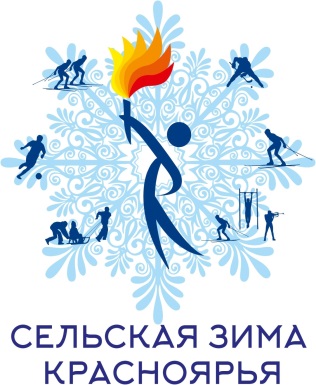 Регламент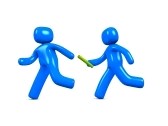 Соревнований по лыжным гонкам XIII зимних спортивных игр среди муниципальных районов и муниципальных округов Красноярского края «Сельская зима Красноярья»26.02.2023 г.п. Подгорный, ЛСК «Воробьи», ул. Черемуховая 161120 – 1140 – Выдача стартовых номеров1120 – 1150 – Открытая трасса для разминки спортсменов на соревновательной трассе (в стартовых номерах)1200 – Старт Смешанная эстафета 2ж*3км + 2м*5км 1 этап – женщина классический стиль, 2 этап – мужчина классический стиль, 3 этап – женщина свободный стиль, 4 этап – мужчина свободный стиль1430 – Заседание ГСК, утверждение результатов (СОБ «Факел», ул. Спортивная, 2)1540 – Награждение победителей и призеров соревнований по видам спорта (ДК «Старт», ул. Мира, 9)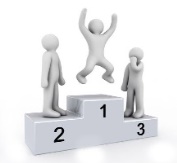 1550 – Командное награждение победителей и призеров в комплексном зачете (ДК «Старт», ул. Мира, 9)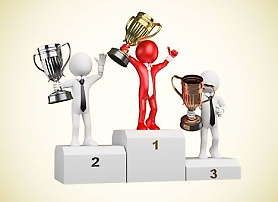 